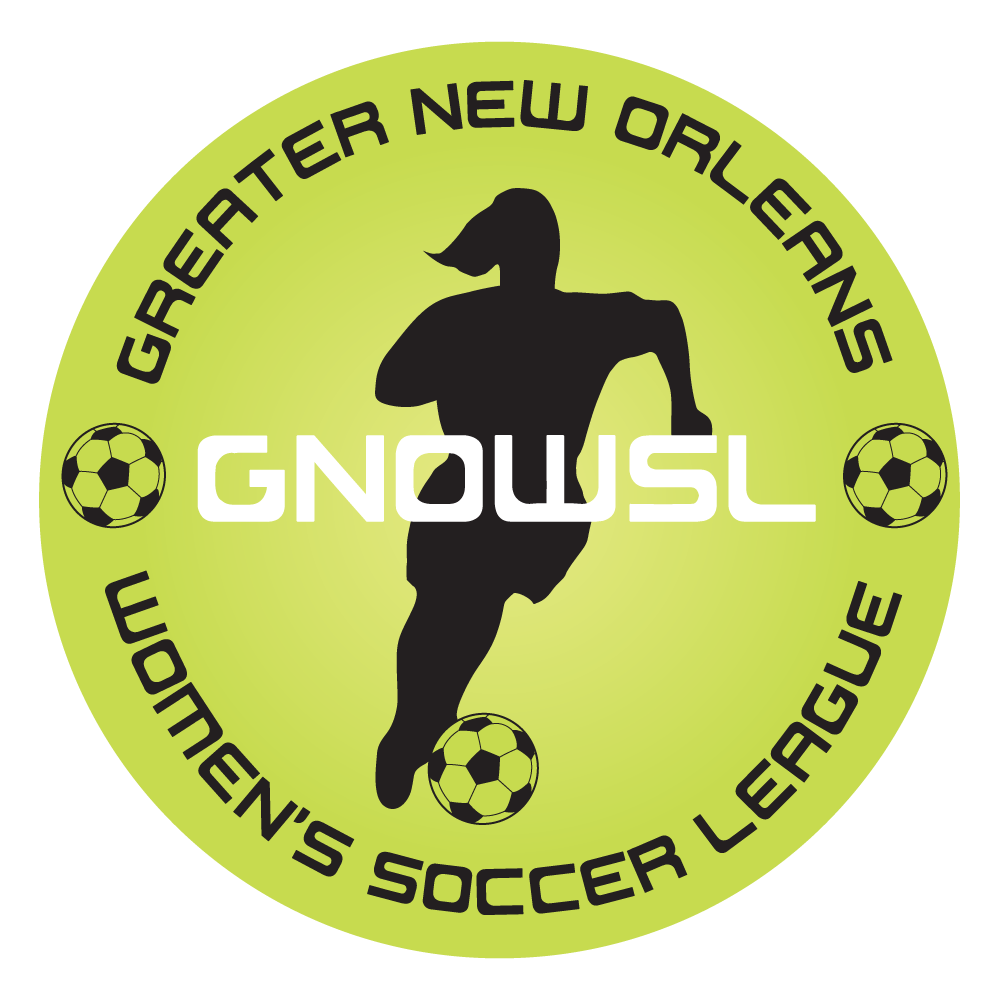 Mardi Gras Ball Tournament 2020Lafraniere Park 3000 Downs Blvd.Metairie, LA 70003THE GREATER NEW ORLEANS WOMEN’S SOCCER LEAUGEWELCOMES YOU TOOUR ANNUAL MARDI GRAS BALL TOURNAMENT!Teams from Louisiana and Texas will be joining us this weekend. We are happy to see some familiar faces and look forward to making new friends from all of the participating teams.  We would like to thank our GNOWSL officers, the Referee Assignor Hector Berrios, as well as our sponsor New Orleans Coed Soccer League for their assistance in making sure we have a successful tournament!Have fun and enjoy the weekend!TOURNAMENT RULES1. Control of the tournament and any other matters not specifically addressed in these rules is vested in a committee consisting of the tournament director, league representative and referee assignor. The decision of the tournament committee is final on all matters. 2. Teams are limited to a roster of 22. All players must be registered as U.S.S.F amateur players or U.S.Y.S.A players and must be 16 years or older. Teams may have unlimited guest players. 3. All teams must bring two (2) sets of jerseys. Home team will change to alternate jerseys in the event of a color conflict. Each player must wear a uniquely numbered jersey and shin guards during the game. 4. Each team must present a suitable game ball to the referee for selection prior to the start of the game. 5. Competition shall be governed by F.I.F.A. laws of the game, except as noted herein. 6. Substitutions are unlimited. Players may enter the game with the referee’s permission during any stoppage of play. 7. Games will be called by 3 licensed U.S.S.F referees in the F.I.F.A. diagonal system. NO PROTESTS WILL BE ALLOWED. 8. A player receiving a red card in any tournament game will sit out for a minimum of the next tournament game. If, in the opinion of the tournament committee, the ejection was for a particularly vicious or unsportsmanlike foul (as noted in the referee game card), the player may be suspended from all further tournament play. A player receiving a second red card will automatically be suspended from the tournament. 9. Length of all games, including the finals: two 30-minute halves. 10. Forfeit time is game time. Teams unable to field at least 7 players by game time will forfeit. A forfeit score will be scored as 1-0. The forfeiting team will not be allowed to advance out of bracket. 11. Games will be scored on a 3-point system as follows: Win=3 points; Tie=1 point; loss of 1 point per red card given. 12. The top four teams will advance to semis in the Purple division and the top two teams in each division will advance into Final play. If two or more teams are tied with an equal number of points at the end of play, the winner will be determined in the order outlined below: A. The winner in their head to head competition will win. B. The team with the greatest goal difference will win (GD=GF-GA). Maximum of 3 goals per game will be used. C. The team with the fewest goals against (GA) will win.D. The team with the greatest goals for (GF) will win. E. If a tie still exists, the F.I.F.A. penalty kick procedure will be used to determine the winner. 13. All games will be played regardless of weather conditions. The only exception will be lightning and other conditions deemed hazardous by the referee or the tournament committee. 14. A player may only play for one team per division in the tournament. WEEKEND SCHEDULEFriday, 14 February 2020– 6:00pm to 8:00pm Located in the Esplanade Room at the New Orleans Airport Wyndam Garden, 6401 Veterans Memorial Blvd, Metairie, LA 70003		Registration		T-Shirt Sales		King CakeSaturday, 15 February 2020 – 8:30am to 4:00pm		Soccer MatchesT-Shirt SalesConcessionsSunday, 16 February 2020 – 8:30am to 12:00pm		Finals		T-Shirt Sales		ConcessionsUrgent Care and the Hospital Local Listings:Ochsner Urgent Care – Kenner 3417 Williams Blvd, Kenner, LA 70065Rapid Urgent Care – Metairie 3908 Veterans Memorial Blvd #5, Metairie, LA 70002Emergency Rooms Open 24/7Ochsner Medical Center – 180 W. Esplanade Avenue, Kenner, LA 70065 Ochsner Medical Center – 1514 Jefferson Hwy, New Orleans, LA 70121 Ochsner Baptist Medical Center – 2700 Napoleon Ave, New Orleans, LA 70115 East Jefferson General Hospital – 4200 Houma BLVD, Metairie, LA 70006 Tulane University Medical Center – 1415 Tulane Ave, New Orleans, LA 70112GAME SCHEDULEMARDI GRAS PARADES Download the WWLTV Mardi Gras Parade Tracker for up to date info frIDAY FEB 14French QuarterKrewe of Cork 3:00pm Uptown New OrleansKrewe of Oshun 6:00pm Krewe of Cleopatra 6:30pmKrewe of Alla  FollowsMetairieKrewe of Excalibur 6:30pm SATURDAY FEB 15Uptown New OrleansKrewe of Pontchartrain 1:00pm Krewe of Choctaw 2:00pm Krewe of Freret 3:00Knights of Sparta 5:30pm Krewe of Pygmalion 6:15pm MetairieMagical Krewe of Mad Hatters 5:00pmKrewe of Centurions 5:00pmSUNDAY FEB 16Uptown New OrleansThe Mystic Krewe of Femme Fatale 11:00am Krewe of Carrollton follows Krewe of King Arthur and Merlin followsFrench QuarterKrewe of Barkus 2:00pm (French Quarter Dog Walking Parade)More info can be found at: http://www.mardigrasneworleans.com/schedule.htmlFeel free to email Jessie with questions about the parades. The Saturday evening Uptown parades are generally the largest. Also, if you like dogs in costumes, Barkus is highly recommend!This event is sponsored in part by:New Orleans Coed Soccer League Saturday 15 FebruarySaturday 15 FebruarySaturday 15 FebruarySaturday 15 FebruarySaturday 15 FebruarySaturday 15 FebruaryField #1 (Green)Field #2 (Green)Field #3 (Purple)Field #4 (Purple)8:30AMHomeO.C. RocketsTulaneGNOWSL PurpleWeekend Warriors8:30AMAwayJax MomentumGNOWSL GreenMother ShuckersWeekday Angels10:00AMHomeLegends10:00AMAwayAustin Flash11:30AMHomeGNOWSL GreenTulaneGNOWSL PurpleWeekdayAngels11:30AMAwayJax MomentumO.C. RocketsWeekend WarriorsMotherShuckers1:00PMHomeLegendsAustin Flash1:00PMAwayGNOWSLPurpleWeekend Warriors2:30HomeGNOWSL GREENJax MomentumMother Shuckers Weekday Angels 2:30AwayO.C. RocketsTulaneAustin FlashLegendsSunday 16 FebruarySunday 16 FebruarySunday 16 FebruarySunday 16 FebruarySunday 16 FebruarySunday 16 FebruaryField #1(Green)Field #2(GREEN)Field#3(PURPLE)Field#4(PURPLE)8:30AMHomeSemis Purple 1 Semis Purple 28:30AMAwaySemis Purple 4Semis Purple 310:00AMHomeFinalist GREENFinalist PURPLE10:00AMAwayFinalist GREENFinalist PURPLE